MEDIA ADVISORY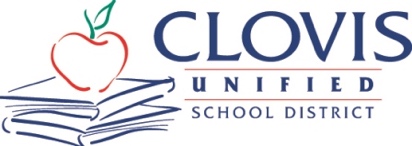 Corrine Folmer, Ed.D., Superintendent1450 Herndon, Clovis, CA 93611-0599
(559) 327-9000 Aug. 24, 2023For Immediate ReleaseContact: Chief Communications Officer Kelly Avants, APR 
Phone: 559-327-9092  	Email: kellyavants@cusd.comCART Olympics relays teambuilding to Clovis Unified, Fresno Unified students Aug. 25The Center for Advanced Research and Technology (CART) is putting its own innovative spin on the Olympics this Friday while also preparing students for the school’s project-based, collaborative learning approach. Teams made up of both Clovis and Fresno unified students will participate in a series of creative and fun relays – like tricycle races! Each group represents one of CART’s 13 career-specific labs and has spent the first days of school working on costumes, cheers and skits that will also be factored into the judging. The end result is more than a medal, as each team gets a chance to connect before official lab work begins next week. “It is so much fun to see the students in their costumes bonding, creating cheers, and participating in some silly activities that kick off another year of great work,” said CART Chief Executive Officer Rick Watson, Ed.D. He will serve as the singular judge, but for him the entire competition is a victory as it marks the start of students learning how to collaborate, a fundamental element of CART’s educational approach to preparing students for real-world career situations. CART is a comprehensive, state-of-the-art school operated jointly by Clovis and Fresno unified where high school juniors and seniors can take half-day courses while also attending their home schools. Its provides a hands-on, business atmosphere around lab-based learning in four areas: Professional Sciences, Engineering, Advanced Communications and Global Economics. For more about CART, see cart.org.WHAT:	2023 CART OlympicsStudents from CART’s 13 learning labs create costumes, team names as they compete in “Olympic” relay events (like tricycle races) to be the 2023 CART Olympic ChampionsWHEN: 	Friday, Aug. 25Session 1: 8 to 10 a.m.; Session 2: 1 to 3 p.m. WHERE:	Center for Advanced Research and Technology2555 Clovis Ave., Clovis	CONTACT:	CUSD Chief Communications Officer Kelly Avants, kellyavants@cusd.com, 327-9092+++